ELIE AL-ZAGHRINI, M.D., M.P.H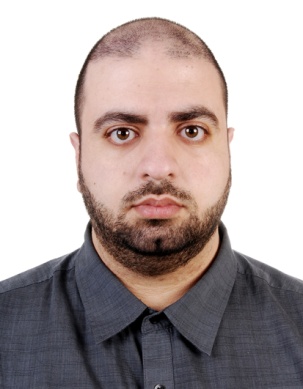 Personal Info:Date of Birth: 04 January 1988Nationality: LebaneseMarital status: SingleLanguages: Fluent in Arabic, English and FrenchCurrent Work: Emergency physician and clinical  instructor at LAUMC-Rizk Hospital (Since July 2016)Faculty at LAU School of MedicineHospital Accreditation inspector at Lebanese Ministry of Health  Work Experience:Emergency department director and physician at Lebanese Geitawi Hospital and Burns Center (2016-2019)Education:September 2018: Master Health and Hospital Management in EHESP (Ecole  des Hautes Etudes en Sante Publique, Universitée Paris VII).June 2016: American University of Beirut, Residency in Emergency Medicine. June 2012: American University of Beirut, Doctor of Medicine.June 2008: American University of Beirut, Bachelor of Sciences in Biology.June 2005: College des frères Mont La Salle, Lebanese and French Baccalaureate in Life Sciences.Professional Memberships:Voted Secretary at the Lebanese Society for Emergency Medicine (July 2017) .Lebanese National Social Security Fund NSSF (since March 2017). Lebanese Society for Emergency Medicine (since July 2016).Lebanese Order of Physicians member (since 2012).Founding member at the Lebanese Academy of Emergency Medicine specialists (LAEM).Medical Certifications:Advanced Cardiac Life Support ACLS licensed Advanced Trauma Life Support ATLS licensed Pediatrics Advanced Life Support PALS licensed Basic Life Support BLS licensed AUBMC Pre-hospital Care Clinical Essentials National institute of Health Stroke Scale NIHSS Certification International Consulting and Training Network ICTN “Organizational Communication Inside the ER” course Procedural Skills and Technical Expertise:Adult trauma and medical resuscitation Pediatric trauma and medical resuscitationEndotracheal intubation (direct, fiberoptic, or video assisted)Establishment of surgical airway ( cricothyroidotomy)Central Venous Access (Jugular, Subclavian and Femoral)Arterial Line PlacementIntraosseous AccessTube thoracotomyThoracentesisAesthetic wound closureLumbar Puncture/Spinal tapOrthopedic casting and splintingBedside echography (FAST, heart, gallbladder, obstetric, procedural)Interpretation of plain and CT radiographsNormal Vaginal DeliveryAbdominal ParacentesisArthrocentesisElectric and chemical cardioversionProcedural SedationUrethral and suprapubic catheterizationPublications:Zaghrini E, Kfoury J, Nicolas G, Saab A, Tanios A. Second-Degree Burn from Mustard Seeds. Med Sci Case Rep 2018; 5:14-16Zaghrini E, Hasbany G, Tohmeh M, Hamdan W, Anani D, Nicolas G. Small Bowel Obstruction Due to Abdominal Tuberculosis. Med Sci Case Rep 2018; 5:1-5Zaghrini E, Nicolas G, Abu Saad T, Hasbany G, Saliba C, Assaker R. Acute Binge Smoking, a Risk Factor for Acute Pancreatitis. Med Sci Case Rep 2018; 5:60-63El Bejjani L, Hasbany G, Assaker R, Nicolas G, Zaghrini E, Elias-Rizk T, Azar R. Gastric Adenocarcinoma Presenting as Gastroduodenal Intussusception and Acute Pancreatitis. Med Sci Case Rep 2018; 5:21-26Salame H, Issa M, Nicolas G, Haddad J, Haddad MM, Zaghrini E, Wakim R. A Rare Case of a Ruptured Metastatic Hepatic Lesion from a Jejunal Gastrointestinal Stromal Tumor (GIST) Treated by Arterial Embolization. Am J Case Rep. 2018 Dec 13;19:1480-1487Nicolas G, Nasser H, Haddad J, Zaghrini E, Daher K, Gharios N, Wakim R. Periampullary Neuroendocrine Tumor as a Cause of Acute Pancreatitis. Am J Case Rep 2018; 19:1063-1067Salti H, Abiad B, Zaghrini E, Moufarrej A et al., “Changing Trends in Eye-Related Complaints Presenting to the Emergency Department in Beirut, Lebanon, over 15 Years,” Journal of Ophthalmology, vol. 2018, Article ID 4739865, 5 pages, 2018. https://doi.org/10.1155/2018/4739865.Ismail R, Zaghrini E, Hitti E. Spontaneous Spinal Epidural Hematoma in a Patient on Rivaroxaban: Case Report and Literature Review. The Journal of Emergency Medicine, Vol. 53, No. 4, pp. 536–539, 2017.El Sayed MJ, Zaghrini E. Prehospital Emergency Ultrasound: A Review of Current Clinical Applications, Challenges, and Future Implications. Emergency Medicine International. 2013;2013:531674. doi:10.1155/2013/531674.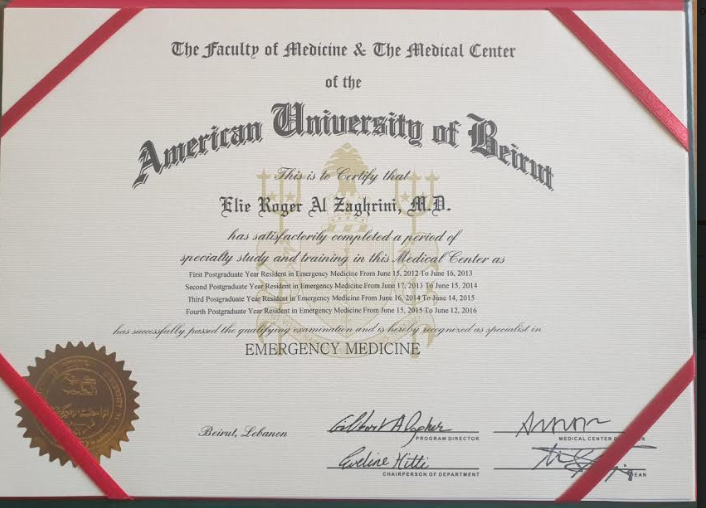 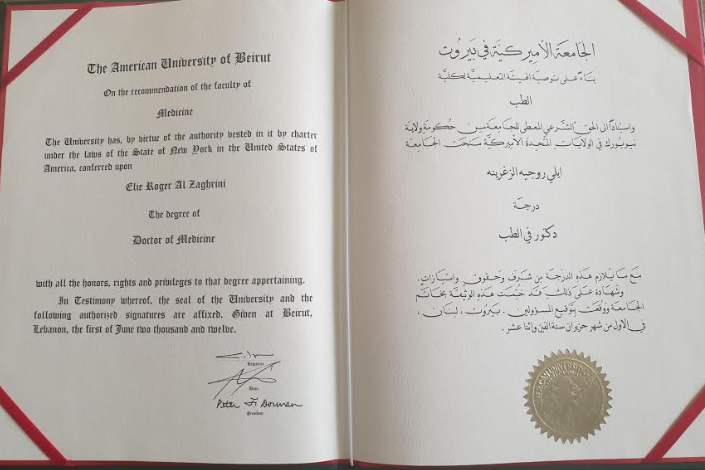 